Funeral Consumers AllianceBoard of Trustees Videoconference Meeting MinutesOctober 20, 2020     7:30 pm ESTAGENDAI. Approval of minutes from August 18, 2020 video meetingThe Executive Director’s Report accompanies this packet. The ED Report uses the same Roman numerals and topic items as this agenda. It appears in this packet just after the draft minutes of August 18, 2020. III. Finances and FundraisingIncome v Expense, Balance sheet, Jan 1, 2020-October 15, 2020, plusthree years prior for comparison	b. Fundraising results by category/campaign year-to-date (see ED report)	c. Board personal gift pledge and fundraising forms	d. Fundraising goals and assignments for 2021 (see ED Report for    suggestions)	e. Proposed budget for 2021
	IV. Conference	a. Among our three live events we had between 128 and 142 participants	b. Income---our fundraiser email sent to conference participants just after    the conference ended brought in more than $3,000 in gifts. V. Affiliate Relations	a. Board check-in—report on conversations with affiliates from assigned                 check-in and coaching calls	b. Problems at the Greater Buffalo Memorial Society— (see ED Report)	c. Affiliate duesV. Projects	a.  Rolling out Slack for FCA affiliate networking and file-sharing—Sarah                  Jane Lambring5 Tips Campaign with Consumer Federation of America— (see ED Report)FTC announcement of changes to Funeral Rule (or not) expected latespring/early summer 2021Zoom workshops—a mix of affiliate workshops and general funeralplanning for the public.                     We should be charging for the workshops aimed at the general public,                  and perhaps for some of the affiliate workshopsMembers in Attendance:  Ruth Bennett, Katherine Ortiz, Kristin                 Mouton, Dianna Repp, Sarah Jane Lambring, Marjorie Focarazzo                  Josh Slocum, Executive DirectorMembers Excused: Rod StoutI 	Call to Order by President Sarah Jane Lambring at 7:39 pm ESTII	Quorum established.III	Minutes of the August 18, 2020 Board of Directors meeting were              unanimously approved as presented.IV	Finances and Fundraising	Income v Expense, Balance sheet, Jan 1, 2020-October 15, 2020, plus three years prior for comparison were reviewed; no apparent issuesRevue has been declining for a few yearsAffiliates who are delinquent in payment of dues to National; no consequences for those who have not paid for several yearsReceived a forgivable loan of $25,000 under the Covid Paycheck Protection Program (PPP)Fundraising results by category/campaign year-to-date (see ED report)ACTION: schedule a separate meeting to focus on fundraisingBoard was asked about scheduling sometime during the first week in NovemberBoard personal gift pledge and fundraising forms	       ACTION: to complete and submit by next meeting, December 15thFundraising goals and assignments for 2021 (see ED Report for suggestions)Board members’ responsibility Additional donation from affiliates above the dues paidAffiliates to share mailing listDonations from members directly to National (who are also members of National)Proposed budget for 2021Motion to approve the 2021 budget as presented was made by Ruth Bennett, seconded by Sarah Jane Lambring, passed unanimously by board members in attendanceV	Conference 2020 a. Among our three live events we had between 128 and 142 participantsMany were able to attend who would not have been able to in personFeedback was very positive with regard to an online conference	b. Income---our fundraiser email sent to conference participants just after    the conference ended brought in more than $3,000 in gifts. VI	Affiliate Relations	a. Board check-in—report on conversations with affiliates from assigned                 check-in and coaching calls and to continue to reach out to affiliatesb. Problems at the Greater Buffalo Memorial Society (GBMS)— (see ED     Report)Marjorie and Josh had a zoom meeting with David Swift who has some major concerns about current board president and the lack of leadership and with the fact he was removed from the membership for no apparent cause. No annual meeting has been scheduled for 2020, for which David planned to challenge the current president’s re-run for office. David would like to take legal action and contact the Charities Bureau.It was suggested to David, a better action may be to start a new affiliate, which would better serve the community.More recent emails from David indicate he prefers to take legal action. At this point, we are acting more as a sounding board and not responding to communications.GBMS is behind in dues payments; can we disaffiliate them?c. Affiliate dues are declining, but there are also affiliates who are in    arears.Dues may not be a mainstay for future revenue in the futureHow to get and keep affiliates current in the dues’ payment to NationalACTION: Josh to reach out personally to affiliates who owe back moneyVII	Projects	a.  Rolling out Slack for FCA affiliate networking and file-sharing—Sarah                  Jane LambringAllow for two email addresses per affiliatePlan to send to affiliates on Oct. 26th5 Tips Campaign with Consumer Federation of America— (see ED Report): Collaborative effort between FCA and CFA; Steve Brobeck of CFA has made some changesonce finalize FCA Board will review and edit if necessary, then will go to presswill be made available to affiliatesFTC announcement of changes to Funeral Rule (or not) expected latespring/early summer 2021Zoom workshops—a mix of affiliate workshops and general funeralplanning for the publicLive workshop on direct mail fundraisingWorking on a presentation on Prepaying for funeralsCollaborating with Lee Webster of Green Burial Council for a zoom presentation on green burialsWe should be charging for the workshops aimed at the general public, and perhaps for some of the affiliate workshopsVIII	MiscellaneousPlace on December’s agenda in person meeting sometime in 2021 IX	Next meeting:  December 15, 2020 at 7:30 pm, EST. X	Adjourned unanimously approved at 8:48 PM EST.Submitted byMarjorie FocarazzoOctober 26, 2020Funeral Consumers AllianceExecutive Director’s ReportJoshua SlocumOctober 20, 2020(Note—Roman numerals below correspond to agenda items. If this ED report leaves out a number in this sequence, that means the ED report has nothing to say about that numbered agenda item. )II. Finances and Fundraising

	a. The following total for our fundraising income this year is calculated by adding the following line items on our profit and loss report: Conference, Gifts from Affiliates, and Headquarters Fundraising. Total: $62,493.38. 	Our balance sheet shows our total assets at 183,935.32. 	b. Here are the fundraising totals in detail, by specific campaign:—Spring 2020 Newsletter: $4,795.00—Emergency email appeal March/April: $3,710—Summer 2020 Grim Reader: $1,790.00—August 2020 stand-alone fundraising letter: $3,340.00—Gifts from affiliates (unsolicited): $13,342.36—Uncategorized (includes: donations of all sorts where it’s not possible to know which campaign triggered the gift, carry-over from end-of-years 2019 campaign, unsolicited donations, etc.): $32,735.02—Post-conference email appeal: $2,781	c. Board personal gift pledges and fundraising commitment forms—It is important in nonprofits that each board member is also a donor. Our constituents expect this, and we need to be able to say, “Yes, our board cares enough about our mission that they donate money in addition to their volunteer time.” This is why I seeded the pot with a $50 gift of my own that I mentioned in the post-conference fundraising appeal; it works. 	Raising funds for the nonprofit they serve is a primary responsibility of board members. In practice in this sector, most of the fundraising is done by staff, but what happens in the real world is not a best-case scenario. The FCA staff  have improved our fundraising take with a more professional and consistent direct mail program. But our efforts cannot close our budget gap, and there’s not much room to add more duties to the staff. So, we need you! Let me know what I can do for you that will make fundraising easier and more successful. This might include a special Zoom session to coach you on how to ask, and who to ask. You may have other ideas. 	Some suggestions for you:
	—If you’re still employed, does your employer offer matching gifts for charitable donations you make? 
	—Have you taken a friend or colleague out for coffee to introduce them to FCA and ask them to invest in work that protects the rights of grieving consumers? The personal ask to someone who respects you and the work you do is very effective. 	—One former board member secured us a $4,500 grant from a hospice organization she had a professional connection with. Her personality and enthusiasm for the cause made a convincing case that FCA was a good investment. Do you have such connections? If not hospice, what about grants from your state’s AARP chapter, or your state’s Community Foundation (nonprofit aggregators of donor money that is then dispensed to charities on behalf of donors)? 	—Have you asked your home FCA affiliate to make a gift to FCA National beyond dues? If not, this is probably the easiest low-hanging fruit. This statistic is useful, and your local affiliate probably doesn’t know it: Dues from FCA affiliates provide no more than 25 percent of our annual operating budget. That’s a lot of money to make up! Local groups may believe that the aggregate amount of dues pays for what we need, but it doesn’t. If a local group has extra funds and values national’s work, a gift would be very welcome. 	—Have you asked your home FCA if it is willing to share its mailing list with national so that we can send fundraising letters to the local consumer members? Some facts you and they will be interested in:
	Unlike most other national nonprofits, FCA doesn’t have a central mailing list of all the local consumer members. There are more than 100,000 consumer members among our national federation. Other national nonprofits people may donate to and who they are familiar with have central databases and meet their budgets through direct mail. FCA National is uniquely disadvantaged this way, which is why we have to ask local groups to voluntarily share their mailing list with us. 

There are common objections that we have answers for about member mailing list privacy, the effect on local fundraising (short answer: when national does direct mail to a local group, it does NOT result in less donations to that local group. I can provide details). Let me know what information I can get for you. 

All local consumer members of “FCA of Anycity” are also members of FCA national, by default. All of them get service from us when they contact us. This includes answering questions, offering expertise a local group may not have or may not be able to quickly offer when a member has an immediate death, connecting members to new affiliates for transfers when the member moves, etc. 

When we ask local groups to share their mailing lists, we’re asking them to help us help ourselves in fundraising to pay for the service FCA national gives to their members (even if the local group is unaware of this service) and to the public at large as our charter directs us. 	Please complete the accompanying forms and return them (either by scan and email, or by post) to the national office. Board member gifts can come in several forms. Some donate a significant amount from their own pocketbooks. Not everyone can do that, but every board member can and should make a personal financial gift at a level that is meaningful to them (you decided this based on your own budget). Those who can’t make substantial personal gifts can find other waysd. Fundraising goals and task assignments for board members for 2021—I would like to have a discussion about setting goals and deadlines. We can’t do it all in this October 20th meeting, so let’s set up some fundraising-specific Zoom meetings for the near future. 	e. Proposed 2021 Budget—self-explanatory. Line-item detail is in the budget spreadsheet. 


III. Online Conference	a. Between 128 and 142 attended our three live sessions. 

	b. Attendees donated [total] in response to our post-conference fundraising pitch

	c. Attendee feedback was very positive overall. Several affiliate leaders said they appreciated the online format as they would not have been able to travel to an in-person conference. They described our online conference as an opportunity to participate in national’s work in a meaningful way that they wouldn’t have known about if we hadn’t put this on. We have an opportunity to think about what kinds of online conferences we want to offer in the future in addition to, in conjunction with, or instead of, in-person gatherings. IV. Affiliate Relations	a. Board check-in and coaching calls—Thank you for the contacts and notes you have entered on the spreadsheet! This is helpful information. 

	There are many affiliates for whom there are no entries, however. Board members who have not completed their check-in calls: This is an important and ongoing effort and we need your help. Please be prepared to make a specific commitment to complete your assigned affiliates this year. 	General Note—Thank you for noting changes to the board contact information on the sheet. When affiliates report such changes, please be sure to request full contact information from them that includes postal mailing addresses. 

	The most efficient way to ensure that national has complete and up to date contact information is for the affiliate to send us, directly, a complete board roster with all contact information for each board member. 	b. Greater Buffalo Memorial Society—Marjorie Focarazzo and I had a Zoom meeting with former GBMS member David Swift, who has raised concerns about the iron-fisted control of all society information and activity by its 30-year president, Ted Bieniek. We agree that Ted’s long tenure and practices are a problem that is hobbling that group and insulating the board and membership from contact with FCA national or any new people who might offer a fresh perspective. I believe that if this doesn’t change, Ted will take the organization and all its information to the grave with him and the society will fold. It has happened before more than once. 

	However, Marjorie and I agree that David Swift, though correct in his identification of problems, may be too personally invested in seeing this as a conflict between himself and Ted as personalities, rather than focusing on the broader good of the organization. We suggested that it may be best to start a new, competing FCA from scratch. It’s not clear whether David or other concerned society members will take this path. c. Declining affiliate dues—You can see from the finance reports that dues are down substantially. It’s not clear why. We can guess that some groups have declining memberships/donations because of the pandemic. 

	You’ll also see that there’s a group of affiliate substantially behind on their dues. San Diego, for example, is at least two years behind. We need to decide on a protocol to get these groups current again. V. Projects	a. Rolling out Slack for affiliates; possibility of also opening a private Facebook discussion group for affiliates since many are already there and may need to be “met there.” Sarah Jane has some more thoughts on this. 

	b. In this meeting packet, just after the ED Report you’re reading now,  you’ll find a draft of the new 5 Tips for Controlling Funeral Costs, a joint project by FCA and Consumer Federation of America. Consumer Fed. has paid the designer for the brochure; I wrote the copy and Steve Brobeck of CFA edited it. Once it’s finalized, FCA and CFA will likely put out a press release. It’s a very general campaign to get people in the door to FCA affiliates and thinking about funeral planning. We will notify the affiliates before the press release and provide them with copies. They’ll be able to order them from us. Some may want to customize it with their local contact info. 

	c. FTC Funeral Rule—There’s not any more to say than what the agenda notes. It will likely be early summer 2021 before the FTC announces whether they propose to update the Rule. 	d. Zoom workshops—I’m offering a live workshop on direct mail fundraising based on the canned presentation released at the conference. This will have taken place by the time we meet. It’s paid at $10 a person. I’ll offer this one repeatedly as long as there’s interest, and we should all promote it. Affiliates truly need this system and education, even if they don’t find the topic of fundraising immediately appealing. It is the solution to their budget problems. 

	I’m working on a new presentation, “Prepaying: Why Does FCA Say It’s Not Usually Wise?” to inform the affiliates of the problems with preneed that aren’t apparent. We’ll go through a sample contract, explain terms, and list the most common misunderstandings and difficulties consumers face. This will become a Zoom session soon. 

	Another Zoom presentation is in the works with Lee Webster of the Green Burial Council, sort of a “what’s the state of play in green burial, where can I find it,” etc. 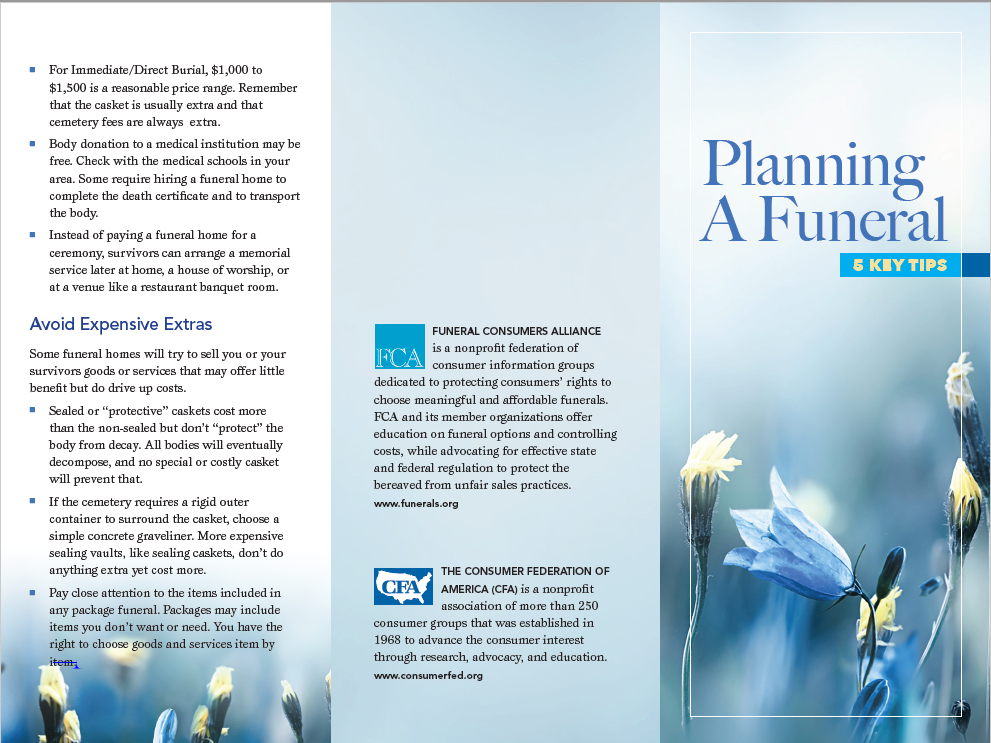 